UNIVERSIDADE DO ESTADO DE SANTA CATARINA – UDESC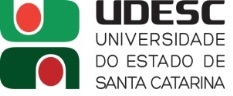 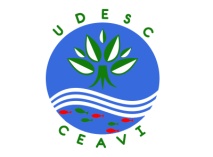 CENTRO DE EDUCAÇÃO SUPERIOR DO ALTO VALE DO ITAJAÍ – CEAVIPLANO DE ENSINODEPARTAMENTO: DESADISCIPLINA: FUNDAMENTOS DE ECONOMIA			SIGLA:54FECPROFESSOR: RUBENS STALOCH		E-mail: rubens.staloch@udesc.brCARGA HORÁRIA TOTAL: 54 hs		TEORIA: 54 hs		PRÁTICA: CURSO(S): ENGENHARIA SANITÁRIASEMESTRE/ANO: 2/2017				PRÉ-REQUISITOS: Não háOBJETIVO GERAL DO CURSO: Formar profissionais da engenharia habilitados à preservação, ao controle, à avaliação, à medida e à limitação das influências negativas das atividades humanas sobre o meio ambiente, de modo a atender as necessidades de proteção e utilização dos recursos naturais de forma sustentável, aliando novas metodologias e tecnologias na exploração, uso e tratamento da água, nos projetos de obras de saneamento, que envolvem sistemas de abastecimento de água, sistemas de esgotamento sanitário, sistemas de limpeza urbana, bem como no desenvolvimento de políticas e ações no meio ambiente que busquem o monitoramento, o controle, a recuperação e a preservação da qualidade ambiental e da saúde pública.EMENTA: Juros simples. Juros compostos. Descontos compostos. Taxas. Métodos deanálise de investimentos. Fluxo de caixa. Investimento inicial. Capital de giro, receitas, despesas. Efeitos da depreciação sobre rendas tributáveis. Influência do financiamento e amortização. Incerteza e risco em projetos. Análise de viabilidade de fluxo de caixa final. Análise de sensibilidade. Substituição de equipamentos. Leasing. Correção monetária.OBJETIVO GERAL DA DISCIPLINA: Desenvolver conceitos, técnicas e práticas de finanças empresariais e pessoais, transmitindo uma visão abrangente e objetiva, permitindo que o discente tenha a compreensão do conteúdo no contexto do mundo dos negócios, através da utilização dos instrumentos financeiros como ferramenta de apoio operacional e de tomada de decisão sobre o uso de recursos financeiros. OBJETIVOS ESPECÍFICOS/DISCIPLINA:- Explicar a importância da função financeira nas organizações, nas instituições e na vida pessoal dos discentes;- Aplicar as fórmulas financeiras na implementação dos modelos e sistemas financeiros desenvolvidos; - Compreender o sistema de fluxo de caixa e sua importância nas tomadas de decisões com relação ao uso de recursos financeiros; - Interpretar as questões e analisar os resultados decorrentes dos cálculos financeiros realizados; - Demonstrar os métodos de avaliação e as técnicas de análise de investimentos econômicos e financeiros;- Construir relatórios com informações financeiras que auxiliem no processo de controle e tomada de decisão em organizações.CRONOGRAMA DE ATIVIDADES: METODOLOGIA PROPOSTA: - As aulas serão ministradas através de aulas expositivas com explicação do conteúdo teórico através e apresentação de exercícios práticos. - Para a solução dos cálculos serão utilizadas fórmulas matemáticas com uso de calculadora.- Os discentes poderão realizar pesquisa bibliográfica de temas previamente distribuídos.- Para casos de estudo far-se-á uso de materiais publicados em periódicos impressos e eletrônicos, isso para aproximar os estudos às situações reais de mercado.- Poderão ser realizadas atividades extraclasses (Via Moodle). AVALIAÇÃO:Serão realizadas 04 avaliações compostas por:P1 – 01 Prova individual, sem consulta. Será composta por questões discursivas e de cálculo. Peso (25% da média final)P2 – 01 Prova individual, sem consulta. Será composta por questões de cálculo e teoria aplicada. Peso (25% da média final)P3 – 01 Prova individual, sem consulta. Será composta por questões de cálculo e teoria aplicada. Peso (25% da média final)T1 – Trabalho 01. Realização de análise de Projeto de Investimento na área de Engenharia Sanitária.Peso (25% da média final) A Média Semestral será constituída da seguinte forma: MS = (P1*0,25) + (P2*0,25) + (P3*0,25)+ (T1*0,25)OBS.:- Será considerado aprovado o acadêmico que obtiver média semestral igual ou superior a 7,0 (sete) e frequência mínima de 75% nas aulas. BIBLIOGRAFIA PRINCIPAL:1) ASSAF NETO, Alexandre. Matemática financeira e suas aplicações. 11. ed. São Paulo: Atlas, 2009. 272 p.        Nº de Chamada: 650.01513 A844m 11. ed.3) VIEIRA SOBRINHO, José Dutra. Matemática financeira. 7.ed. São Paulo: Atlas, 2000. 409 p. Nº de Chamada: 650.01513 V658m 3.ed3) FERREIRA, Roberto G. Engenharia econômica e avaliação de projetos de investimento: critérios de avaliação, financiamentos e benefícios fiscais, análise de sensibilidade e risco . São Paulo: Atlas, 2009. 273 p.           Nº de Chamada: 658.15 F383eBIBLIOGRAFIA COMPLEMENTAR:1) PILÃO, Nivaldo Elias; HUMMEL, Paulo RobertoVampré. Matemática financeira e engenharia  econômica. São Paulo: Thomson, 2004.       Nº de Chamada: 650.01513 P637m  2)HAZZAN, Samuel; POMPEO, José Nicolau. Matemática financeira. 6. ed. São Paulo: Saraiva, 2008. 314 p.                      Nº de Chamada: 650.01513 H431m 6.ed3) VASCONCELLOS, Marco Antonio Sandoval de. Fundamentos de Economia. 2. ed. São Paulo, Saraiva, 2006. Nº de Chamada: 330 V331f 2.ed4) VIEIRA SOBRINHO, José Dutra. Manual de aplicações financeiras HP-12C: tradicional, platinum, prestige . 3. ed. São Paulo: Atlas, 2008. 203 p. Nº de Chamada: 510 V658m 3. ed.5) SAMANEZ, Carlos Patrício. Matemática financeira: aplicações à análise de investimentos. 4.ed. São Paulo: Prentice Hall, c2007. 274 p. (Matemática/Finanças.) Nº de Chamada: 650.01513 S187m 4.edPode ainda ser utilizada alguma bibliografia complementar não referenciada neste Plano de Ensino, porém, serão devidamente indicadas pelo professor.  Nº.DATAHORÁRIOH.A.CONTEÚDO0104/08/20179:20 – 11:503Apresentação do Plano de Ensino; Conceitos Básicos de Matemática Financeira; Regime de Capitalização Simples: juros simples.0211/08/20179:20 – 11:503Regime de Capitalização Composta: juros compostos; 0318/08/20179:20 – 11:503Introdução aos Descontos: definição. Descontos simples/compostos. 0425/08/20179:20 – 11:503Taxas de Juros: taxa nominal, taxa efetiva, taxa real, taxas equivalentes, proporcionais; taxa over, lineares e exponenciais. Lista de exercícios.08/09/2017Feriado Escolar Feriado Escolar Feriado Escolar 0511/09/2017Via Moodle3Lista de Exercícios referente aos conteúdos vistos. 0615/09/20179:20 – 11:503P1 – Prova 01 - Prova individual, sem consulta. Será composta por questões discursivas e de cálculo. (25% da Média Final)0722/09/20179:20 – 11:503Fluxo de Caixa: definição. Entradas e Saídas; Operações com Fluxo de Caixa em Séries Uniformes: Postecipado.0829/09/20179:20 – 11:503Operações com Fluxo de Caixa em Séries Uniformes: Antecipado. Lista de exercícios.0906/10/20179:20 – 11:503Operações com Fluxo de Caixa em Séries Variáveis: Antecipado/Postecipado13/10/2017Feriado EscolarFeriado EscolarFeriado Escolar1016/10/2017Via Moodle3Lista de Exercícios referente aos conteúdos vistos.1120/10/20179:20 – 11:503P2 – Prova 02- Prova individual, sem consulta. Será composta por questões discursivas e de cálculo. (25% da Média Final)1227/10/20179:20 – 11:503Sistemas de amortização: definição. Sistemas de amortização.Price/Francês: Postecipado/Antecipado/Diferido.03/11/2017Feriado EscolarFeriado EscolarFeriado Escolar1310/11/20179:20 – 11:503Sistema de amortização Constante (SAC): Postecipado/Antecipado/Diferido.1413/11/2017Via Moodle3Lista de Exercícios referente aos conteúdos vistos.1517/11/20179:20 – 11:503P3 – Prova 03 - Prova individual, sem consulta. Será composta por questões discursivas e de cálculo. (25% da Média Final)1620/11/2017Via Moodle3Início do T1.Definição dos temas de trabalho.1724/11/20179:20 – 11:503Métodos de Análise de Investimentos: Valor Presente Exposição geral sobre o processo de Análise de Investimentos: Caracterização da Análise de Investimentos; Taxa Mínima de Atratividade – TMA; Investimento Inicial; Capital de Giro, Receitas e Despesas;Líquido – VPL; Valor Presente Líquido – VPL – Vidas úteis Diferentes. Taxa Interna de Retorno; Análise de Investimentos: Valor Periódico Equivalente. Efeito do IRPJ, Depreciação e influência do financiamento, amortização e leasing; Análise de viabilidade do fluxo final de caixa. Análise de Sensibilidade; Incerteza e Risco em Projetos.1806/12/20179:20 – 11:503T1 – Trabalho 01. Análise de Projeto de Investimento na área de Engenharia Sanitária. (25% da Média Final)13/12/20179:20 – 11:503EXAME FINALTotalTotalTotal54